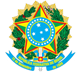 MINISTÉRIO DA EDUCAÇÃOUNIVERSIDADE FEDERAL DA INTEGRAÇÃO LATINO-AMERICANAPRÓ-REITORIA DE PESQUISA E PÓS-GRADUAÇÃOPROGRAMA DE PÓS-GRADUAÇÃO EM LITERATURA COMPARADAANEXO IVFORMULARIO PARA RECURSO REFERENTE AL EDITAL PPGLC Nº 16/2021A la Comisión de Selección del PPGLC.Yo, ________________________________________________________________ candidato(a) del proceso selectivo 2021 de la Maestría en Literatura Comparada, portador(a) del RG/RNE/ DNI/Pasaporte nº ___________________solicito que se reevalúe el siguiente recurso:Razón del recurso (transcriba el punto del documento de selección que se considere no cumplido): ____________________________________________________________________________________________________________________________________________________________________________________________________________________________________________________________________________________________________________________________Justificativa fundamentada (explique las razones por las cuales se cree que el punto no fue seguido): ____________________________________________________________________________________________________________________________________________________________________________________________________________________________________________________________________________________________________________________________Solicitación (con base en la justificativa anterior, presente su solicitación para reconsideración):_____________________________________________________________________________________________________________________________________________________________________________________________________________________________________________________________________________________________________________fecha y firma del(a) candidato(a)